MATEŘSKÁ ŠKOLA HULICE, okr.BENEŠOV, HULICE 102257 63 TRHOVÝ ŠTĚPÁNOVIČO: 70993441 , email: mshulice@centrum.cz, mobil: 727 872 375ZÁPIS DĚTÍ DO MATEŘSKÉ ŠKOLYPRO ŠKOLNÍ ROK 2024/2025                    dohodě se zřizovatelem se zápis dětí k předškolnímu vzdělávání uskuteční3.5.2024 v době od 13:00 do 15:30 hodinŘeditelka Mateřské školy Hulice, stanovuje následující kritéria, podle kterých bude postupovat při rozhodování o přijetí dítěte k předškolnímu vzdělávání v případech, kdy počet žádostí o přijetí dítěte, podaných zákonnými zástupci, překročí stanovenou kapacitu maximálního počtu dětí pro MŠ. Předškolní vzdělávání se poskytuje dětem ve věku zpravidla od 3 do 6 let, nejdříve však pro děti od 2 let. Dítě mladší 3 let nemá na přijetí do MŠ právní nárok. Kritéria pro přijímání dětí k předškolnímu vzdělávání v mateřské školeděti s trvalým, pobytem v obci Hulice, které dovrší 3 - 5 let do 31.8.2024děti bez trvalého pobytu v obci Hulice, které dovrší 3 - 5 let do 31.8.2024 (od nejstaršího)děti mladší 3 let, narozené do 31.12.2024 či od nejstaršího ostatní – mohou být zohledněni sourozenci dětí již do MŠ přijatýchPři zápisu dítěte do MŠ předloží zákonný zástupce občanský průkaz (potvrzení o trvalém pobytu), rodný list dítěte, vyplněné přijímací formuláře, které naleznete na našich webových stránkách – mshulice.cz .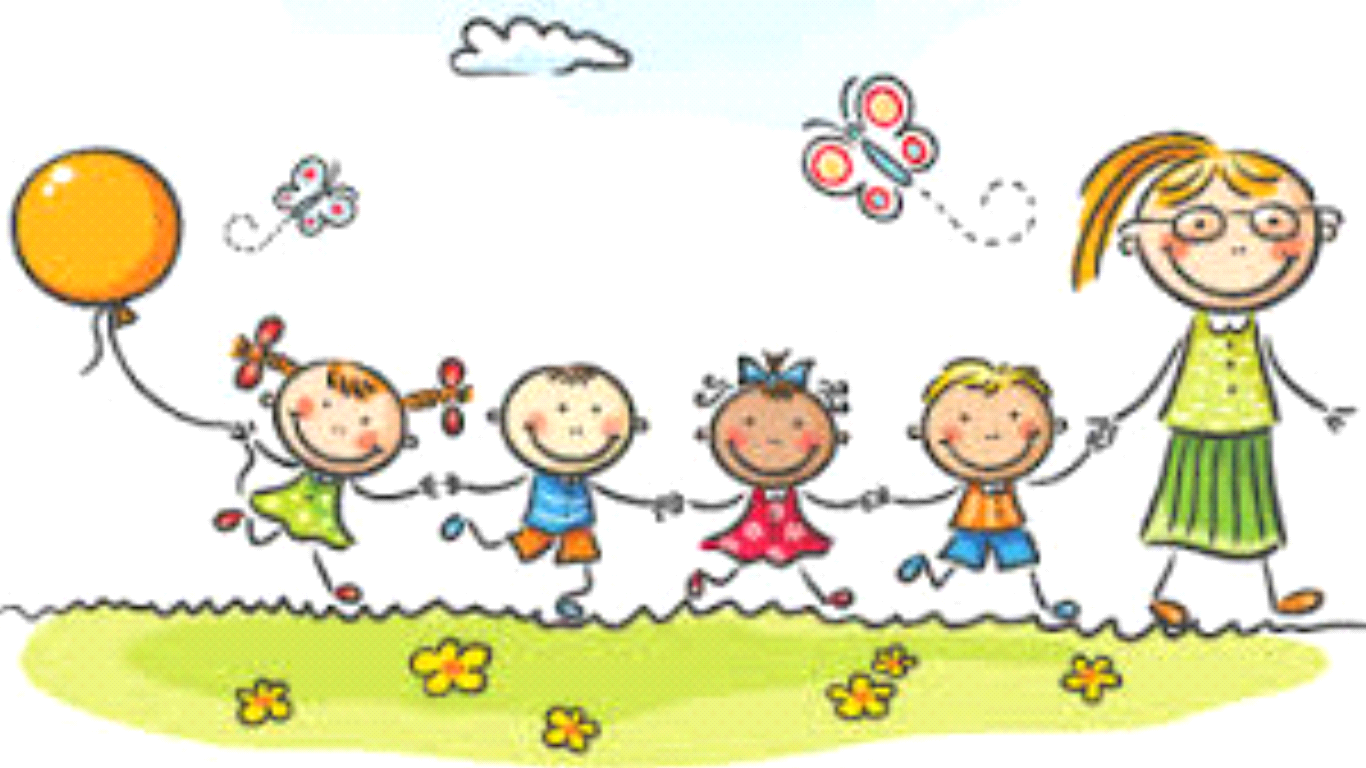 V případě kladných rozhodnutí o přijetí zveřejní ředitelka mateřské školy na hlavních dveřích naší MŠ a na webových stránkách seznam uchazečů pod přiděleným registračním číslem s výsledkem řízení. V případě zamítnutí žádosti (nepřijetí) je rozhodnutí doručeno do vlastních rukou, emailem nebo poštou.V Hulicích, dne  26.2.2024                                                                                      Irena Brožová, ředitelka